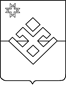 ПОСТАНОВЛЕНИЕ Администрации  муниципального  образования  «Бурановское»От 02  сентября  2021  года        с.Яган-Докья                                  № 36  О  проведении  месячника  гражданскойзащиты   и  пожарной  безопасности вмуниципальном  образовании  «Бурановское»    В  соответствии  с планом  основных  мероприятий   муниципального  образования  «Малопургинский  район»  в  области  гражданской  обороны, предупреждения и ликвидации чрезвычайных ситуаций, обеспечения  пожарной  безопасности  и  безопасности  людей  на  водных  объектах  на 2021 год и  в  целях  обучения населения действиям в  условиях  чрезвычайных  ситуаций и пропаганды знаний в области   гражданской  обороны, руководствуясь Уставом муниципального образования «Бурановское», Администрация муниципального образования «Бурановское»       ПОСТАНОВЛЯЕТ:   1. Провести  месячник  гражданской  защиты  и  пожарной  безопасности  в  муниципальном  образовании   «Бурановское»  с  3  сентября по  5  октября  2021 года.    2.  Утвердить  прилагаемый  План  проведения  месячника гражданской защиты и пожарной безопасности в  муниципальном  образовании  «Бурановское».    3. Контроль  за  исполнением  настоящего  постановления  возлагаю  на  себя. Глава  муниципального  образования«Бурановское»                                                                            Н.В.Девятова                                                                                                               УТВЕРЖДЕН                                                                                              постановлением  Администрации                                                                                               муниципального  образования                                                                                                        «Бурановское»                                                                                                  от  03  сентября  2021года № 36 ПЛАНпроведения  Месячника  гражданской  защиты  и  пожарной  безопасностив  муниципальном  образовании  «Бурановское»№п/пНаименование  мероприятийДата проведенияИсполнители1.Принятие нормативных актов о проведении месячника гражданской защиты и пожарной безопасности.первая декада сентябряГлава  муниципального образования2.Оформление в сельских клубах, библиотеках, учебно-консультационных пунктах, на объектах экономики, образовательных организациях и местах скопления населения книжных  выставок, стендов, информационных уголков, правил поведения населения при возникновении чрезвычайных  ситуацийВ течении  месячника.Глава муниципального образования 3.Организация работы учебно-консультационных пунктов.В течении месячникаГлава  муниципального образования4.Проведение в образовательных организациях с учащимися викторин,  конкурсов, соревнований по курсу основы безопасности жизнедеятельностиВ течении месячникаМОУСОШ с. Яган-Докья и с. Бураново5.Участие в подготовке и проведении Всероссийской тренировки по гражданской обороне4.10.2021Глава муниципального образования6.Организация  сбора видео,-фото-,аудио- и печатных материалов по проведению месячника ГЗ и ПБ в муниципальном образовании, организаций, в учебных заведениях и жилом секторе. Подготовка отчета о выполненных мероприятиях месячника и представление в отдел по делам ГО И ЧС.до 6.10.2021Глава муниципального образования